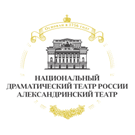 ПРОСТРАНСТВО ДЕЙСТВИЯОдним из главных свойств режиссерской профессии Валерий Фокин считает умение постановщика «мыслить динамически развивающимся пространством». А это значит, что режиссер должен обладать особым пространственным видением спектакля. Пространственный образ – уже в значительной степени решение и концепция спектакля. А потому работа режиссера со сценографом приобретает в творческих замыслах Фокина огромное, если не решающее значение. Все знаменитые спектакли режиссера, осуществленные на Александринской сцене, отличаются оригинальным решением сценического пространства. Будь то лестничная клетка – своеобразный «подъезд жизни» – в «Живом трупе» Льва Толстого или арена-каток, огороженная дощатыми стенами с огромным окном в гоголевской «Женитьбе», своды и арки с колоколами в «Блаженной Ксении» или меняющиеся, как на съемочной площадке, игровые павильоны в «Рождении Сталина», – везде пространственный образ выявляет обобщающий смысл происходящего и вместе с тем создает игровой ритм действия. Работа Валерия Фокина со сценографами всегда проходит необходимую и очень плодотворную стадию – макетирование сценического пространства. И здесь талант художника-макетчика становится определяющим.  Постараться раскрыть и продемонстрировать динамические, мизансценические, фактурные возможности сценографии, вписать замысел художника в пространство Александринской сцены с ее габаритами, оптическими особенностями, выверить соотношение размеров и масштабов конструкций, показать возможности различных в том числе и световых эффектов – все это входит в задачу автора макета. Михаил Платонов обладает всеми необходимыми для этого свойствами, ибо он прежде всего художник. Сам являясь сценографом, художником-графиком, он вместе с тем обладает, как говорят, «золотыми руками», которые создают макет до мельчайших деталей. Но умение схватить и развить идею художника-постановщика, сделать ее пространственно-материальной в нем ценят все, кто соприкасается с ним в работе. Работая с крупнейшими режиссерами и сценографами, Михаил Платонов становится их творческим помощником, активно способствуя раскрытию и воплощению их творческих идей. На выставке представлены известнейшие спектакли Валерия Фокина, поставленные на Александринской сцене за последние два десятилетия, макеты к которым делал Михаил Платонов. При всем разнообразии мест действия и стилистических черт времени происходящих событий – в них ощущается общая устремленность постановщиков к большим жизненным обращениям, к созданию образа мира, в его бытийном масштабе.